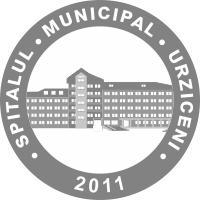 SPITALUL MUNICIPAL URZICENI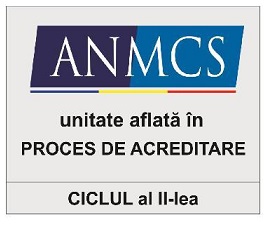 Strada Teilor nr. 39, Urziceni, județul Ialomița, telefon 0243.255.375www.spitalul-urziceni.ro , smurziceni@gmail.comnumăr operator date cu caracter personal – 14366 „servicii de sănătate”Nr............../......................	A N U N ŢSpitalul Municipal Urziceni cu sediul în Loc. Urziceni, str. Teilor, nr. 39, jud. Ialomiţa, organizează CONCURS pentru ocuparea urmatorului post vacant de medic (post UNIC), conform Ordinului  nr. 166/2023, cu modificările şi completările ulterioare, respectiv de: 1.Numărul și denumirea postului:- 1 (un) post  cu normă întreagă de medic specialist in specialitatea Chirurgie plastică în cadrul Ambulatoriului de specialitate2. Condițiile generale:a) are cetăţenia română sau cetăţenia unui alt stat membru al Uniunii Europene, a unui stat parte la Acordul privind Spaţiul Economic European (SEE) sau cetăţenia Confederaţiei Elveţiene; b) cunoaşte limba română, scris şi vorbit; c) are capacitate de muncă în conformitate cu prevederile Legii nr. 53/2003 - Codul muncii, republicată, cu modificările şi completările ulterioare; d) are o stare de sănătate corespunzătoare postului pentru care candidează, atestată pe baza adeverinţei medicale eliberate de medicul de familie sau de unităţile sanitare abilitate; e) îndeplineşte condiţiile de studii, de vechime în specialitate şi, după caz, alte condiţii specifice potrivit cerinţelor postului scos la concurs; f) nu a fost condamnată definitiv pentru săvârşirea unei infracţiuni contra securităţii naţionale, contra autorităţii, contra umanităţii, infracţiuni de corupţie sau de serviciu, infracţiuni de fals ori contra înfăptuirii justiţiei, infracţiuni săvârşite cu intenţie care ar face o persoană candidată la post incompatibilă cu exercitarea funcţiei contractuale pentru care candidează, cu excepţia situaţiei în care a intervenit reabilitarea; g) nu execută o pedeapsă complementară prin care i-a fost interzisă exercitarea dreptului de a ocupa funcţia, de a exercita profesia sau meseria ori de a desfăşura activitatea de care s-a folosit pentru săvârşirea infracţiunii sau faţă de aceasta nu s-a luat măsura de siguranţă a interzicerii ocupării unei funcţii sau a exercitării unei profesii; h) nu a comis infracţiunile prevăzute la art. 1 alin. (2) din Legea nr. 118/2019 privind Registrul naţional automatizat cu privire la persoanele care au comis infracţiuni sexuale, de exploatare a unor persoane sau asupra minorilor, precum şi pentru completarea Legii nr. 76/2008 privind organizarea şi funcţionarea Sistemului Naţional de Date Genetice Judiciare, cu modificările ulterioare, pentru domeniile prevăzute la art. 35 alin. (1) lit. h) din Hotărârea Guvernului nr. 1336/2022. 3. Actele necesare pentru dosarul de înscrierea) formularul de înscriere la concurs, conform modelului prevăzut în anexa nr. 2 la Hotărârea Guvernului nr. 1.336/2022 pentru aprobarea Regulamentului-cadru privind organizarea și dezvoltarea carierei personalului contractual din sectorul bugetar plătit din fonduri publice (HG nr. 1.336/2022);b) copia de pe diploma de licență și certificatul de specialist sau primar pentru medici, medici stomatologi, farmaciști și, respectiv, adeverință de confirmare în gradul profesional pentru biologi, biochimiști sau chimiști;c) copie a certificatului de membru al organizației profesionale cu viza pe anul în curs;d) dovada/înscrisul din care să rezulte că nu i-a fost aplicată una dintre sancțiunile prevăzute la art. 455 alin. (1) lit. e) sau f), la art. 541 alin. (1) lit. d) sau e), respectiv la art. 628 alin. (1) lit. d) sau e) din Legea nr. 95/2006 privind reforma în domeniul sănătății, republicată, cu modificările și completările ulterioare, ori cele de la art. 39 alin. (1) lit. c) sau d) din Legea nr. 460/2003 privind exercitarea profesiunilor de biochimist, biolog și chimist, înființarea, organizarea și funcționarea Ordinului Biochimiștilor, Biologilor și Chimiștilor în sistemul sanitar din România;e) acte doveditoare pentru calcularea punctajului prevăzut în anexa nr. 3 la ordin;f) certificat de cazier judiciar sau, după caz, extrasul de pe cazierul judiciar;g) certificatul de integritate comportamentală din care să reiasă că nu s-au comis infracțiuni prevăzute la art. 1 alin. (2) din Legea nr. 118/2019 privind Registrul național automatizat cu privire la persoanele care au comis infracțiuni sexuale, de exploatare a unor persoane sau asupra minorilor, precum și pentru completarea Legii nr. 76/2008 privind organizarea și funcționarea Sistemului Național de Date Genetice Judiciare, cu modificările ulterioare, pentru candidații înscriși pentru posturile din cadrul sistemului de învățământ, sănătate sau protecție socială, precum și orice entitate publică sau privată a cărei activitate presupune contactul direct cu copii, persoane în vârstă, persoane cu dizabilități sau alte categorii de persoane vulnerabile ori care presupune examinarea fizică sau evaluarea psihologică a unei persoane;h) adeverință medicală care să ateste starea de sănătate corespunzătoare, eliberată de către medicul de familie al candidatului sau de către unitățile sanitare abilitate cu cel mult 6 luni anterior derulării concursului;i) copia actului de identitate sau orice alt document care atestă identitatea, potrivit legii, aflate în termen de valabilitate;j) copia certificatului de căsătorie sau a altui document prin care s-a realizat schimbarea de nume, după caz;k) curriculum vitae, model comun Europeanî) chitanță plată taxă concurs 150 lei.Documentele prevăzute la alin. (2) lit. d) și f) sunt valabile 3 luni și se depun la dosar în termen de valabilitate. 4. Bibliografie și     tematicaTematica și bibliografia de concurs este cea pentru examenul de medic specialist în specialitatea postului, afișată pe site-ul Ministerului Sănătății.Înscrierile la concurs se fac la sediul Spitalului Municipal Urziceni în termen de 10 zile lucrătoare de la apariția acestui anunț, iar concursul se organizează în maximum 30 de zile lucratoare de la publicarea anunțului. La toate actele depuse în copie se prezintă și originalele pentru conformare.În vederea participării la concurs, candidaţii depun dosarul de concurs în termen de 10 zile lucrătoare de la apariția acestui anunţ.Relații suplimentare se pot obţine de la Biroul Resurse Umane al spitalului, număr telefon 0243255375 int 131 sau la sediul unității.        MANAGER,Dr. Jardan GheorghiNr. crt.ActivităţiData1.Publicarea anunțului 15.03.20242.Data limita pentru depunerea dosarelor01.04.2024, ora 13.003.Selecţia dosarelor     02.04.2024, ora 13.004.Afişarea rezultatelor selecţiei dosarelor02.04.2024, ora 15.005.Depunerea contestaţiilor privind rezultatele selecţiei  dosarelor03.04.2024, ora 14.006.Afişarea rezultatului soluţionării contestaţiilor04.04.2024, ora 13.007.Susţinerea probei scrise16.04.2024, ora 10.008.Afişarea rezultatului probei scrise16.04.2024, ora 15.009.Depunerea contestaţiilor privind rezultatele probei scrise 17.04.2024, ora 15.0010.Afişarea rezultatului soluţionării contestaţiilor18.04.2024, ora 15.0011.Susţinerea probei practice19.04.2024, ora 10.0012.Comunicarea rezultatelor după susţinerea probei practice19.04.2024, ora 15.0013.Depunerea contestaţiilor privind rezultatul probei practice22.04.2024, ora 15.0014.Afişarea rezultatului soluţionării contestaţiilor23.04.2024, ora 13.0015.Afişarea rezultatului final al concursului24.04.2024, ora 13.00